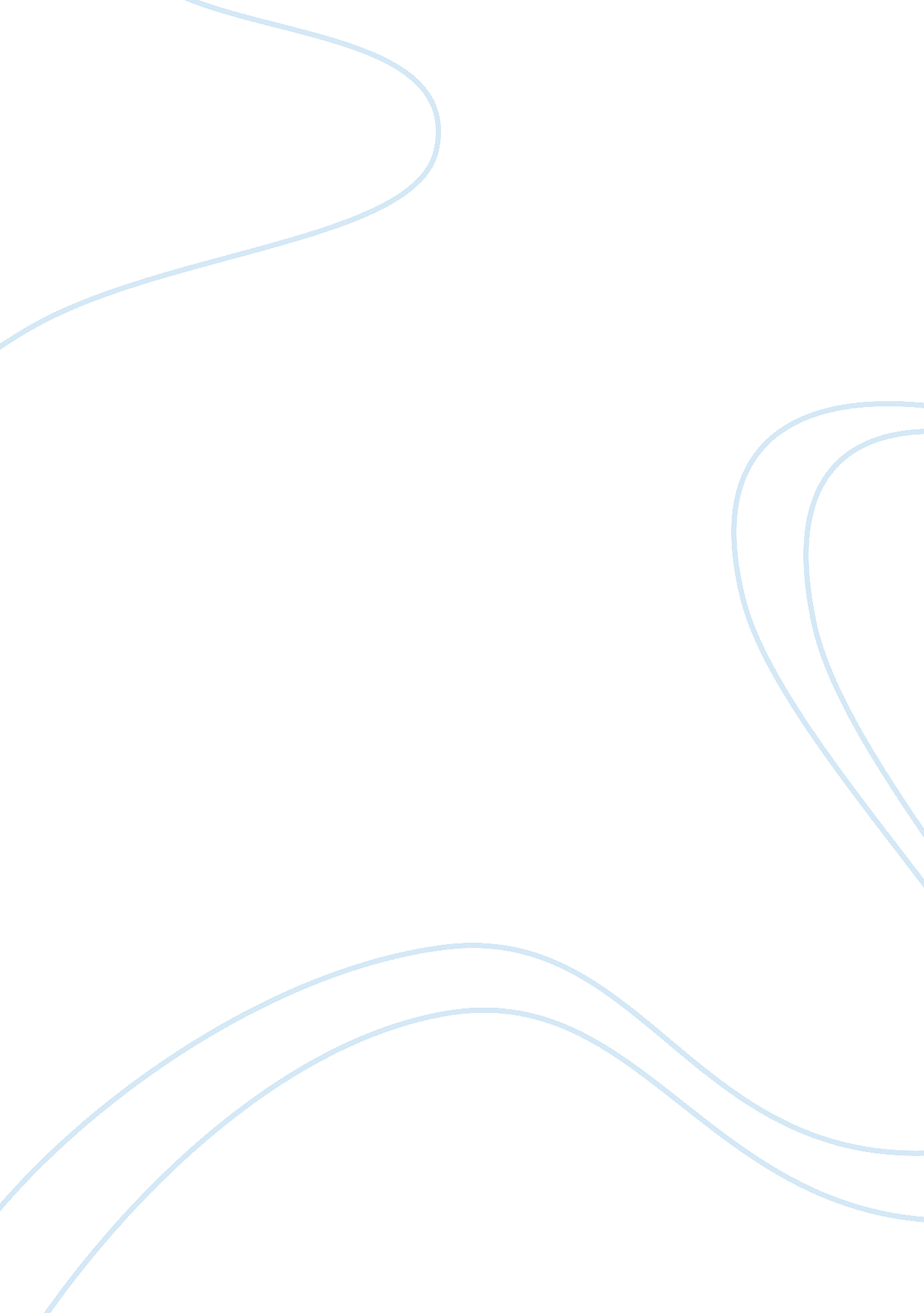 Example of private vehicles private transportation essayTransportation, Airlines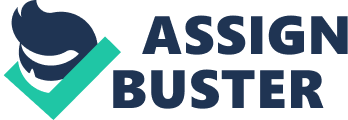 Private transportation includes all the vehicles that are owned by individuals. The individuals use these vehicles as a means of transport from one point to another. Private means are the most common ways people travel in most places, except for those that have very high prices of cars. In areas where vehicle prices are affordable, most people opt for them as a means of transportation. Public transportation, on the other hand, includes the state-owned means of transport. In this category, buses, trains and flights take center stage. Even though the buses and trains are the most conspicuous of them, planes too can be classified under public means of transportation. However, it is imperative to note that air travel can be associated with both means of transportation. There are state-owned airlines, meant for all citizens, and there are those planes that are privately flown. The paramount thing that one should register in their mind is that both means of transport are active, but only differ on a few points. 
Private transportation is coupled with flexibility. The individual uses their car at any time they wish to. Owning a vehicle has become common because it is centered on the aspect of flexibility. It is available all the time, and one can go anywhere with their vehicle. Therefore, people who are prone to unscheduled meetings or emergencies can use their cars at any given moment (Organization of Taxi Services in Towns, 26). Private vehicles, in addition, give the users a variety of choices because they are in control of the journey. Correspondents in a research cited that they owned vehicles because they are cleaner and earlier to maneuver. Since they are in control of the transportation process, they have the liberty of doing what suits them, provided they adhere to traffic rules. 
On the other hand, the public means of transport have been cited as a way in which environmental issues can be controlled. Public transportation is well managed and contributes less to the environmental issues countries have today. In fact, there has been a continuous push by the European Union for countries to adopt public means of transportation and promote the safety of the environment (Irvine, 4). Private vehicles emit too much gas in just a short amount of distance. Means such as trains do not emit so much gas, and the state owned buses are well maintained. When the costs of public transportation and the maintenance of cars are compared, the maintenance is more expensive. In public transportation, one is levied a negligible fee. In private vehicles, the cost of servicing for one month is very high. The tires have to be constantly changes; the body has to be ridden of occasional smudges and cracks. Besides, engine might even need to be replaced if the car is not taken to a good mechanic on a frequent basis. In addition, there is the monstrous issue of parking. Today in the USA, parking has become a major concern. There is an influx of cars in almost every state, always possess the challenge of where the vehicles will park. Moreover, the influx is a major cause for traffic jams in the major states (Holden, Erling, 145). An individual can remain in traffic for over an hour. Eventually, such things reduce the productivity of a country because a lot of time is lost in such aspects. Public transport can ferry many people on a single trip. Private vehicles only ferry one or two people, which denotes that there will be many cars getting people from a particular place to another. 
However, all the systems of transport need good management for them to work effectively. Good management will ensure both are safe, greener and convenient means of transport. A certain degree of control can be imposed on car ownership and the public means of transport to ensure both are embraced for their role in transport. Works cited Global Warming. Irvine, CA: Saddleback Educational Publishing, 2009. Print. 
Holden, Erling. Achieving Sustainable Mobility: Every day and Leisure-Time Travel in the Eu. Aldershot, England: Ashgate, 2007. Internet resource 
Organization of Taxi Services in Towns: Report of the Fifty-Fourth Round Table on Transport Economics Held in Paris on 12-13 March 1981. Paris: OECD Publishing, 1981. Internet resource 